.Sequence: A A B Tag1 A A12 Tag2 B A BIntro: 16 countsPART A: 32 countsA1: Prissy Walk x2, Point, Touch, Sway x2, Side/Hip Roll, ½ L Cross SambaA2: Cross, Sweep/Hitch (x2), ⅛ L Rock Fwd Recover, Step Lock Step BkwA3: Rock Back Recover, Step Lock Step Fwd, Full Turn L, Rock/Press Fwd RecoverA4: Rock/Press Fwd Recover, ⅜ R Fwd, ¼ R Side, Rock Back Recover, Pivot ½ LPART B: 48 countsB1: Paddle ¼ L, C-Bumps (x2)B2: Cross, Point (x2), Sync. Jazz Box ¼ R Into Cross ShuffleB3: Paddle ¼ L, Touch/Dip, C Bumps (x2)B4: Cross, Point (x2), Sync. Jazz Box ¼ R Into Cross ShuffleB5: Rock Side Recover, Behind Side Cross (x2)B6: Shuffle ½ L, Coaster (x2)TAG 1Slow Prissy Walk x2TAG 2Rocking ChairDunga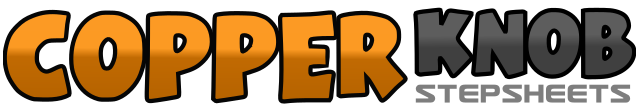 .......Count:80Wall:2Level:Phrased Intermediate.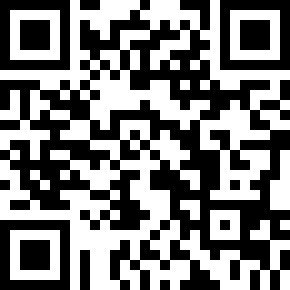 Choreographer:Dwight Meessen (NL) - March 2017Dwight Meessen (NL) - March 2017Dwight Meessen (NL) - March 2017Dwight Meessen (NL) - March 2017Dwight Meessen (NL) - March 2017.Music:Dunga - Maria Ale : (Single)Dunga - Maria Ale : (Single)Dunga - Maria Ale : (Single)Dunga - Maria Ale : (Single)Dunga - Maria Ale : (Single)........1-2RF cross over, LF cross over3&4RF point side, RF touch beside, RF step side and hips right5-6hips left, RF rotate hips anticlockwise and step side7&8LF ½ left cross over, RF rock side, LF recover [6]1-4RF cross over, LF sweep and hitch forward, LF cross over, RF sweep and hitch forward5-6RF ⅛ left rock forward, LF recover7&8RF step back, LF lock across, RF step back [4.30]1-2LF rock back, RF recover3&4LF step forward, RF lock behind, LF step forward5-6RF ½ left step back, LF ½ left step forward7RF rock forward push hips forward and arms crossed in front of chest8LF recover, push hips back and arms down [4.30]1RF rock forward push hips forward and arms crossed in front of chest2LF recover, push hips back and arms down3-4RF ⅜ right step forward, LF ¼ right step side5-6RF rock back, LF recover7-8RF step forward, R+L ½ turn left [6]1-2RF point side, RF ¼ left point side and hands folded in front of chest3RF touch beside dip down and push hips right&4raise slightly and hips back, straighten knees and push hips right5-6RF point side, RF ¼ left point side and hands folded in front of chest7RF touch beside dip down and push hips right&8raise slightly and hips back, straighten knees and push hips right [6]1-4RF cross over, LF point side, LF cross over, RF point side5-6&RF cross over, LF ¼ right step back, RF step side on ball foot7&8LF cross over, RF step side, LF cross over [9]1-2RF point side, RF ¼ left point side and hands folded in front of chest3RF touch beside dip down and hips right&4raise slightly and hips left, straighten knees and hips right5-6RF point side, RF ¼ left point side and hands folded in front of chest7RF touch beside dip down and hips right&8raise slightly and hips left, straighten knees and hips right [3]1-4RF cross over, LF point side, LF cross over, RF point side5-6&RF cross over, LF ¼ right step back, RF step side on ball foot7&8LF cross over, RF step side, LF cross over [6]1-2RF rock side, LF recover3&4RF cross behind, LF step side, RF cross over5-6LF rock side, RF recover7&8LF cross behind, RF step side, LF cross over [6]1&2RF ¼ left step side, LF step beside, RF ¼ left step back3&4LF step back, RF together, LF step forward5&6RF ¼ left step side, LF step beside, RF ¼ left step back7&8LF step back, RF together, LF step forward [6]1-4RF cross over, hold, LF cross over, hold5-8RF rock forward, LF recover, RF rock back, LF recover